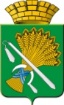 АДМИНИСТРАЦИЯ КАМЫШЛОВСКОГО ГОРОДСКОГО ОКРУГАП О С Т А Н О В Л Е Н И Еот 23.03.2023 № 314О внесении изменений в постановление администрации Камышловского городского округа от 07.10.2020 №681 «О признании многоквартирного дома, расположенного по адресу: Свердловская область, город Камышлов, улица Кирова, дом 37, аварийным и подлежащим сносу»	В соответствии с Федеральным законом от 06.10.2003 г. №131-ФЗ «Об общих принципах местного самоуправления в Российской Федерации», постановлением Правительства Российской Федерации от 28.01.2006 N 47 "Об утверждении Положения о признании помещения жилым помещением, жилого помещения непригодным для проживания, многоквартирного дома аварийным и подлежащим сносу или реконструкции, садового дома жилым домом и жилого дома садовым домом», решением Камышловского районного суда Свердловской области от 27.12.2022 г. по делу №2а-1187/2022, администрация Камышловского городского округаПОСТАНОВЛЯЕТ:Внести изменения в постановление администрации Камышловского городского округа от 07.10.2020 №681 «О признании многоквартирного дома, расположенного по адресу: Свердловская область, город Камышлов, улица Кирова, дом 37, аварийным и подлежащим сносу», изложив пункт 2 в следующей редакции:«2. Установить срок переселения физических лиц – до 31.12.2027 года».2. Опубликовать настоящее постановление в газете «Камышловские известия» и на официальном сайте администрации Камышловского городского округа в информационно-телекоммуникационной сети интернет.3. Контроль за исполнением настоящего постановления возложить на первого заместителя главы Камышловского городского округа Мартьянова К.Е.И.о. главыКамышловского городского округа                                                  К.Е. Мартьянов